Warszawa, 13.06.2024Nawilżenie, regeneracja i letni relaksBezcenny rytuał pielęgnacyjny dla ciała Wiosna i pierwsze dni lata to idealny czas na włączenie wartościowych rytuałów pielęgnacyjnych. Dlaczego? Ponieważ wakacje są synonimem „chwili tylko dla siebie”… czyli dla siebie i swojej skóry. Kosmetolodzy wskazują, że, by osiągnąć efekt perfekcyjnej pielęgnacji, warto skoncentrować się na trzech beauty-obszarach.Lato to czas, kiedy mamy więcej czasu dla siebie – prawda? Nie zawsze, ale – na szczęście – większości z nas udaje się wygospodarować choć moment na zaczerpnięcie oddechu i odpoczynek. Ten błogi – na działce lub plaży lub aktywny – podczas pieszych wycieczek w nieznane i rajdów rowerowych. Bez względu na to, jak odpoczywamy, jedno jest pewne. To najlepszy czas, żeby do swojego planu dnia włączyć pełny rytuał pielęgnacyjny dla ciała. Jak to zrobić i o czym pamiętać? Postaw na 3 hasła: kąpiel, nawilżenie i dłonie.Po pierwsze – kąpiel inspirowana naturąKąpiel to kwintesencja SPA – także tego domowego, które możemy zorganizować sobie we własnej łazience. Wystarczy dobry, pachnący owocami lub miodem i mlekiem żel pod prysznic, świeczka, dobra muzyka i chwila, którą możemy poświęcić na własne myśli i dobre wspomnienia. Jak długa? Jeśli mamy czas (w końcu nadchodzą wakacje, prawda?), możemy spędzić w SPA pół godziny lub nawet trzy kwadranse. Jeśli akurat nasz kalendarz „jest innego zdania” – to piętnaście minut też uczyni cuda dla naszej skóry i dobrego nastroju. Co wpłynie na świetny wygląd naszego ciała? Kosmetolodzy wskazują na składniki pochodzenia naturalnego. – Jeżyna, malina czy miód i mleko to inspiracje pochodzące prosto z natury, które świetnie sprawdzają się jako komponenty relaksujących żeli pod prysznic. Składniki i zapachy z polskich pól, lasów oraz łąk są bezcenne przez cały rok, jednak w leniwe, wakacyjne dni mogą pełnić dwie funkcje jednocześnie. Stanowią bazę dla błogiego relaksu oraz, co niezwykle istotne, prawdziwy prezent dla ciała – mówi Agnieszka Kowalska, Medical Advisor, ekspert marki Sielanka. – W odżywczej kąpieli kluczowe jest nawilżenie skóry. W wartościowych żelach pod prysznic szukajmy witamin i mikroelementów, które działają odżywczo i antyoksydacyjne. Bardzo cenne są także pantenol i allantoina, które skutecznie łagodzą podrażnienia. Te komponenty znajdziemy w żelach pod prysznic Sielanka – dodaje.Po drugie – dogłębne nawilżenieJeśli mowa o nawilżeniu w domowym SPA – w centrum zainteresowania kosmetologów są masła do ciała. Eksperci wskazują, że tu również należy szukać łagodzących i regenerujących: allantoiny, pantenolu i niacynamidu… ale nie tylko.– Dbajmy o codzienną aplikację skutecznych produktów nawilżających, w tym właśnie bogatych maseł do ciała. Takie produkty w ciepłe dni pomagają nam nie tylko nawilżyć skórę, ale także na bieżąco łagodzić podrażnienia, które mogą się pojawiać w wyniku utraty wody. Kluczem do dobrej kondycji skóry jest właśnie domowe SPA – mówi Agnieszka Kowalska. – To ważne, byśmy do relaksującej pielęgnacji wybierały produkty ze sprzyjającymi nawilżeniu kwasami omega-3 i omega-6, które wzmacniają naturalną odporność naszego organizmu. Warto szukać także ekstraktów naturalnych, np. oleju malinowego. Olej z pestek malin, który znajdziemy m.in. w  maśle do ciała Sielanka Dziewczyna jak malina, zwiera cenne przeciwutleniacze – karotenoidy i flawonoidy, które skutecznie chronią DNA naszych komórek. W domowym SPA warto także pamiętać o zbawiennych właściwościach prebiotyków, które wzmacniają i odbudowują nasz mikrobiom – dodaje. Po trzecie – ręka w rękę z pielęgnacjąTrzecie z kluczowych haseł letniego, domowego SPA to dłonie… a właściwie ich staranna pielęgnacja. Wiosną i latem nawilżenie dłoni to absolutna podstawa, ponieważ to właśnie one najdotkliwiej ponoszą konsekwencje naszych weekendowych oraz wakacyjnych zabaw na plaży, wymagających wycieczek po bezdrożach i kąpieli w słonej wodzie. Czy chcesz perfekcyjnie dbać o skórę rąk? Prawdopodobnie bez wahania dopowiesz – oczywiście, że tak! Ale nie zawsze pamiętasz o tym, by smarować ręce kremem kilka razy dziennie. A to właśnie jest częstotliwość, jakiej „oczekują” nasze dłonie. Wniosek: krem nawilżający powinnyśmy nanosić na ręce po każdym ich myciu, a dodatkowo, jeśli to możliwe – sprawić sobie cenny masaż dłoni wraz z aplikacją kremu-żelu co najmniej raz dziennie. – Odpowiedzią na wiosenne i letnie potrzeby skóry jest odżywczy krem bogaty w witaminy. To istotne, by taki kosmetyk nie tylko bardzo skutecznie wygładzał, nawilżał i odżywiał skórę, ale także szybko przynosił nam poczucie komfortu. Warto mieć taki krem zawsze przy sobie – mówi Agnieszka Kowalska.Krem-żel do rąk i paznokci nawilżająco-odmładzający jeżyna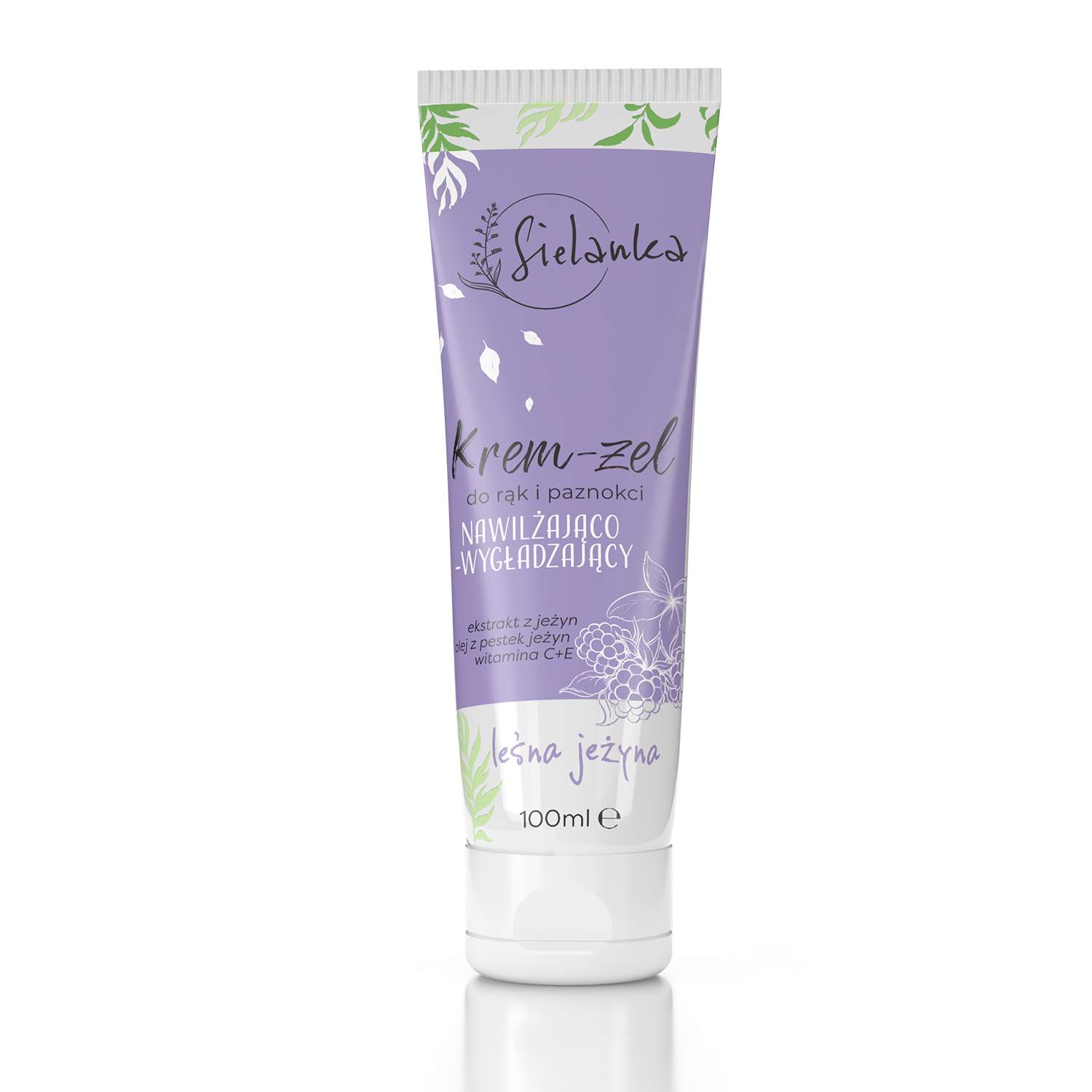 Leśna jeżynaLubisz kiedy skóra Twoich dłoni wygląda zdrowo i jest miękka w dotyku? Jeżeli tak, to ten produkt jest właśnie dla Ciebie! Zachwyć się intensywnym zapachem, który otuli dłonie słodyczą jeżyn. Bogaty w składniki odżywcze krem, przeznaczony jest do codziennej pielęgnacji wymagającej skóry dłoni.Zawiera ekstrakt z jeżyn, olej z pestek jeżyn i witaminy C i E, które intensywnie nawilżają skórę, poprawiają jej elastyczność i spowalniają procesy starzenia. Aksamitna konsystencja produktu sprawia, że bardzo szybko się wchłania, nie pozostawiając tłustej i lepkiej warstwy. Krem stosowany codziennie wzmacnia i odbudowuje barierę hydrolipidową.Pojemność: 100 mlCena: 6 złMasło do ciałaDziewczyna jak malina!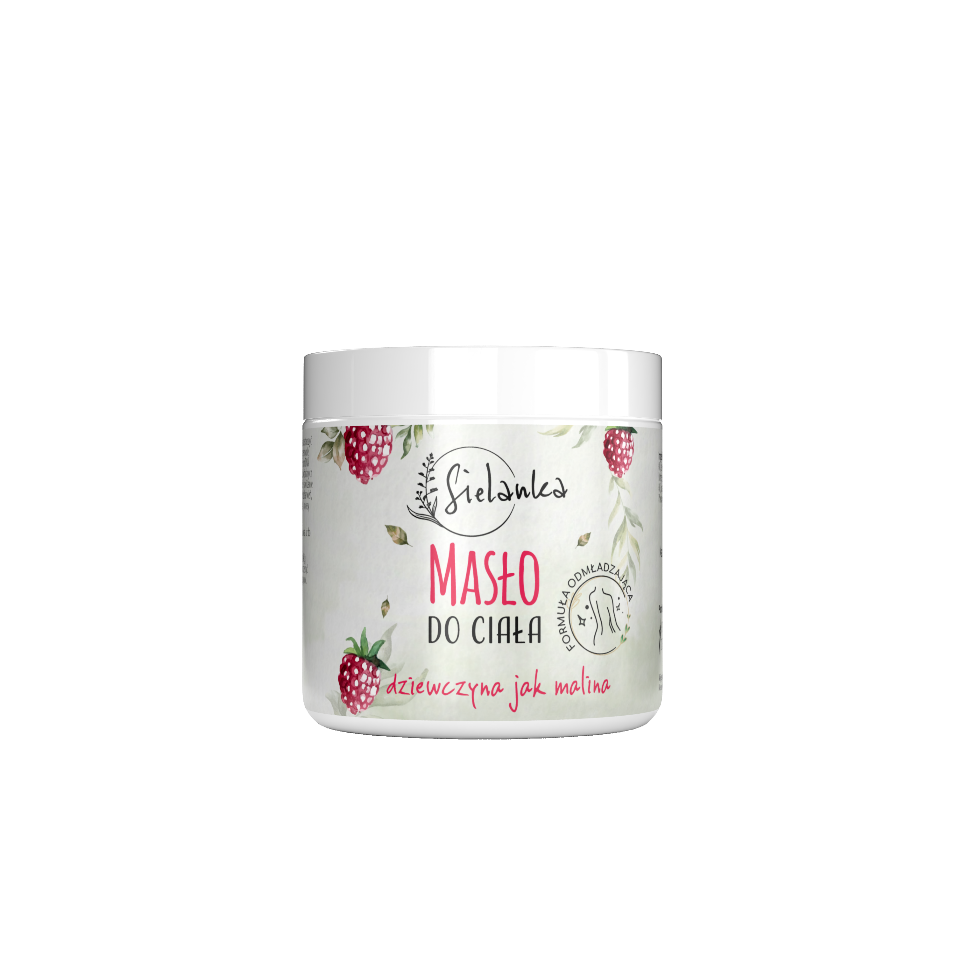 Bogate w składniki aktywne masło do ciała o malinowym zapachu, stworzone, aby dostarczyć skórze maksimum regeneracji, odnowy i odżywienia. Zawarty w recepturze drogocenny olej malinowy zawierający silne przeciwutleniacze, jak karotenoidy oraz flawonoidy, chroni DNA komórek.Pojemność: 250 mlCena: 10 złKontakt dla mediów:Agnieszka Nowakowska-TwardowskaManager PRe-mail: agnieszka.nowakowska@festcom.plmob: 660777909###Sielanka to polska marka, która śmiało czerpie to, co najlepsze z natury i tradycji. Każda z serii „utkana została” z inspiracji cennym, naturalnym składnikiem m.in. maliną, jeżyną oraz mlekiem i miodem. W skład linii wchodzą kosmetyki do oczyszczania i pielęgnacji włosów i ciała m.in. płyny micelarne, masła do ciała, szampony i maski do włosów 2 w 1 – zawierające do 95 proc. składników naturalnych. Za innowacyjnością produktów marki Sielanka stoi ponad dekada doświadczenia jej twórców. Za markę Sielanka odpowiada Empire Pharma, która jest polskim producentem wpisanym do wykazu Zakładów Wytwarzających Kosmetyki pod numerem HŻ/1434/K/011. Przedsiębiorstwo posiada wdrożone systemy jakości ISO 22716:2007 (good manufacturing practice).https://sielanka-kosmetyki.pl/ 